О признании утратившим силу постановление Администрации Североуральского городского округа от 27.03.2020 № 320 «Об ограничении закупок муниципальными учреждениями Североуральского городского округа»Администрация Североуральского городского округаПОСТАНОВЛЯЕТ:1. Признать утратившим силу постановление Администрации Североуральского городского округа от 27.03.2020 № 320 «Об ограничении закупок муниципальными учреждениями Североуральского городского округа».2. Контроль за исполнением настоящего постановления оставляю за собой.3. Опубликовать настоящее постановление на официальном сайте Администрации Североуральского городского округа.Глава Североуральского городского округа                                              В.П. Матюшенко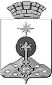 АДМИНИСТРАЦИЯ СЕВЕРОУРАЛЬСКОГО ГОРОДСКОГО ОКРУГА ПОСТАНОВЛЕНИЕАДМИНИСТРАЦИЯ СЕВЕРОУРАЛЬСКОГО ГОРОДСКОГО ОКРУГА ПОСТАНОВЛЕНИЕ02.07.2020                                                                                                         № 548                                                                                                        № 548г. Североуральскг. Североуральск